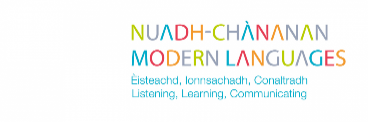 Glasgow Primary Languages Training 2022 – 2023Primary Languages Coordinators Meetings27.10.22 4pm or 28.10.23 8am05.01.23 4pm or 06.01.23 8am20.04.23 4pm or 21.04.23 8amPrimary Languages Master Class – French, Spanish, ItalianTeams Code rmqmzhdAll Teams Sessions 4 – 5.30pmSession 1 – Tuesday 10.01.23Session 2 – Self-directedSession 3 – Self-directedSession 4 – Wednesday 01.02.23Session 5 – Self-directedSession 6 - Tuesday 21.02.23 Primary Languages Refresher Course Teams Code prq48ciFrench – Tuesday 24.01.23Spanish / Italian – Wednesday 25.01.23Primary Languages PLL – French, Spanish, ItalianTeams Code woi5lkzAll Teams Sessions 4 – 5.30pmSession 1 – Tuesday 28.02.23Session 2 – Self-directedSession 3 – Self-directedSession 4 – Tuesday 21.03.23Session 5 – Self-directedSession 6 – Self-directed Session 7 - Wednesday 26.04.23 Session 8 - Self-directedSession 9 – Tuesday 09.05.23 Speaking assessment venue tbaSession 10 – Wednesday 17.05.23Session 11 – Thursday 01.06.23 Banqueting Suite City ChambersPrimary Languages Fast Track – French, Spanish, Italian +Teams Code rsgrsxfAll Teams Sessions 4 – 5.30pmSession 1 – Tuesday 14.03.23Session 2 – Tuesday 28.03.23Session 3 – Tuesday 18.04.23Session 4 – Tuesday 02.05.23Session 5 – Tuesday 09.05.23 Speaking assessment venue tbaSession 6 – Thursday 01.06.23 Banqueting Suite City ChambersThere are no courses running from October to December.Master classPLLFast TrackRefresherFor complete beginners For staff who have completed master classStaff who have a qualification in the language already Staff who have been trained in PLL/MLPS